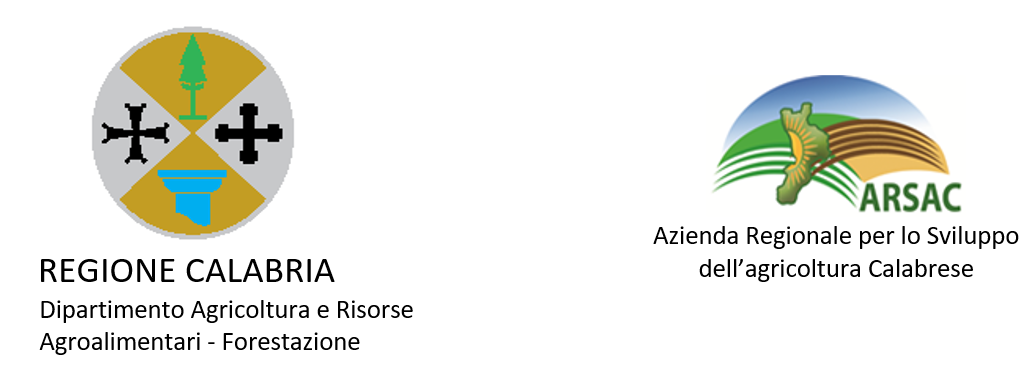 MODULO PER L'ISCRIZIONE AL REGISTRO REGIONALE DELLA BIODIVERSITA’ AGRARIA ED ALIMENTARESEZIONE ANIMALEDI CUI ALL’ARTICOLO 5 DELLA LEGGE REGIONALE N. 14 DEL 25.05.2018
ED ALL’ART. 2 DEL REGOLAMENTO REGIONALE N. 15 DEL 29.07.2019EDOCUMENTAZIONE DA ALLEGARE                                                   Firma del richiedente                                                 _____________________ato 6I - Soggetto proponente___________________________________________________Nome dell’ente, associazione, organizzazione, singolo cittadino, ditta, etc.___________________________________________________________________________Indirizzo ___________________________________________________________________________Telefono FaxII - Responsabile o tecnico di riferimento____________________________________________________Nome e Cognome___________________________________________________________________________Ente di appartenenza___________________________________________________________________________Indirizzo___________________________________________________________________________Telefono Fax___________________________________________________________________________E-mailIII. Entità per cui si richiede l'iscrizioneFamiglia: Genere: Specie:Entità sottospecifica (1): ___________________________________________________________________Nome Volgare (2): ________________________________________________________________________Sinonimi (3) ___________________________________________________________________________________________________________________(1) razza, popolazione, tipo genetico, etc(2) fare riferimento al nome storico con cui la risorsa genetica viene tradizionalmente designata nei luoghi di origine(3) Indicare ulteriori nomi identificativi diffusi nei luoghi di allevamento e consumo IV - Luogo di conservazione/Allevamento(ove possibile e se diverso dal soggetto proponente)___________________________________________________________________________Nome dell’azienda, ente, associazione, organizzazione, singolo cittadino, etc.___________________________________________________________________________Indirizzo___________________________________________________________________________Telefono FaxV - Modalità di conservazioneIndicare se l'entità sottospecifica in oggetto è conservata presso: Banca del germoplasma _____________________________ Se “si” indicare: - nome e indirizzo della banca del germoplasma - tipo di materiale riproduttivo conservato (seme/embrioni) - numero dei riproduttori dei quali viene conservato il seme - numero di dosi e/o numero embrioni, distinto per riproduttoreVI - Documentazione obbligatoria ai fini dell'iscrizioneDomanda per l'iscrizione al registro regionale della biodiversità agraria ed alimentareRelazione tecnica-economica (allegato 1) *;Relazione storica (allegato 2) *;Caratterizzazione morfologica **;Eventuale caratterizzazione genetica;     Documentazione fotografica***;Documento riconoscimento del richiedente*La relazione tecnica e la storica devono essere firmate dal richiedente o dal responsabile tecnico; **Descrizione morfologica dell’accessione in studio, specifica per ogni Risorsa Genetica Animale, deve essere prodotta sulla base degli standard riportati nel Registro anagrafico di ciascuna razza. A titolo di esempio, in allegato, si riportano le schede descrittive morfologiche degli standard di razza delle specie animali più allevate in Calabria***Documentazione fotografica: Allegare alla domanda una serie di fotografie (minimo 2) significative per l’iscrizione dei soggetti rappresentativi dei due sessi.Per approfondimenti sulla materia si rinvia alle “Linee guida nazionali del Ministero Agricoltura” i cui testi di riferimento sono scaricabili dal seguente link (http://www.reterurale.it/flex/cm/pages/ServeBLOB.php/L/IT/IDPagina/9580);Data _____________                                                                                                    FIRMA DEL RICHIEDENTE                                                                                                 ___________________________Autorizzazione al trattamento dei dati personali Il/La sottoscritto/a dichiara inoltre di essere informato/a, ai sensi del D.lgs. n. 196/2003 (codice in materia di protezione dei dati personali), così come modificato dal D.Lgs. 101/2018 e del Regolamento 2016/679/UE del Parlamento Europeo e del Consiglio del 27/04/2018 ‐ entrato in vigore in tutti gli Stati membri il 25 maggio 2018, che i dati personali raccolti saranno trattati, anche con strumenti informatici, esclusivamente nell'ambito del procedimento per il quale la presente dichiarazione viene resa e di aver preso visione dell’”Informativa per il trattamento dei dati personali”.     Data ______________                                                              																    FIRMA DEL DICHIARANTE   								           _____________________________        La domanda deve essere inviata a: Regione Calabria Dipartimento Agricoltura e Risorse Agroalimentari - Forestazione - Cittadella Regionale 88100 CATANZARO – PEC: dipartimento.agricoltura@pec.regione.calabria.itp.c.  ARSAC Azienda Regionale per lo Sviluppo dell’Agricoltura Calabrese – viale Trieste, 95 – 87100 Cosenza – pec: biodiversitacalabria@pec.arsac.calabria.it